Маршрут «Малояз-Аулия-Учалы-Малояз»Май 2023г., 17-18 маяПриложение. Тур  «Город юный, город дивный», приуроченный к 60-летнему юбилею города Учалы.Программа:09.00ч. Экскурсия по музею А.Матросова 10.00ч. Прибытие в г.Учалы10.10- 10.50ч. Пешая прогулка по ул.Ленина: Стела, Аллея Славы, площадь молодежи, площадь им.Ленина , Учалинская филармония11.00ч. Экскурсия по историко-краеведческому музею. 12.00 ч. Обзорная экскурсия по ул. Мира: детский санаторий «Урал», профилакторий УГОК, гостиница «Яшма».12.30ч. Посещение Ледовой арены «Горняк»13.00-14.00 ч. Обед. Кафе «Халяль»14.00ч. Обзорная экскурсия: мечеть «Нур», автовокзал. 14.15- 15.00ч. Пешая прогулка по набережной15.10ч. Обзорная экскурсия по маршруту: улица Первостроителей (военкомат, колледж горной промышленности, кинопарк «Яшма»), улица Горнозаводская  (Мемориал горнякам, павшим в боях за Родину 1941-1945 гг., памятник рудокопу), улица Ахметгалина .15.45ч. Посещение мечети имени Зайнуллы Ишана и Православного храма.16-30 ч. Выезд из г.УчалыМаршрут Малояз - Учалыhttps://www.avtodispetcher.ru/distance/Длина пути: 274 км; Время пути: 5:20 8 л./100 км * 274 км ≈ 22 л. 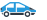 32 руб./л. * 22 л. = 704 руб. 30 л./100 км * 274 км ≈ 82 л. 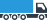 32 руб./л. * 82 л. = 2624 руб. 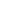 Руководитель группы                К.К.ГалееваСбор и отъезд С.Малояз,  ПУ-113, гаражи17  мая, 7.00ч.17 мая, чтПроезд 240кмМалояз-Ст.Байрамгулово, родник Аулия7.00-11.00В том числе от поворота Миасса до Тунгатарово (Комсомольская) 46км, +до ст.Байрамгулово 16кмСтоянка. Обед. Экскурсия на родник Аулия, забор воды. Подъем на АуштауГора Ауштау, Учалинский район11.00-15.00Проезд до г.Учалы  57км (16+ 36+5)По магазинамАуштау – город Учалы15.00-16.0016.00-17.00Проезд в БО «Ургун» 5+3=8кмУчалы-БО «Ургун»17.00-17.30Размещение. УжинДом отдыха «Ургун»17.30-18.30Прогулки по территории и к оз.УргунОтдых19.00-21.00Отдых, ужин, сауна, сон18 мая,птПодъем, утренний моцион18мая, 8.00-9.00Завтрак в гостинице (входит в цену номера)9.00-9.30Выезд, сдача комнатПроезд 7км Учалы-Кунакбаево 9.30-10.00Экскурсия в музей Ш.Мухамедьянова – А.МатросоваФотографированиеМузей Ал.Матросова Шакирьяна Мухаметьянова10.00-11.00Проезд г.Учалы11.00-11.30Экскурсия в Историко-краеведческий музей г.Учалы11.30-13.00Обед Экскурсия по городу с гидом См.ПриложениеВыезд домой16.30Ужин в Каравансарай 40км от Учалы17.10-17.40До Малояза220км17.40-21.30Итого 661км В дороге – 12часов за два дня 18мая – 6ч. 315км19 мая- 5ч.  310км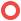 Малояз 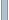 Малояз - Насибаш (17 км; 0:17) 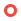 Насибаш 17 км 0:17 Насибаш - Лаклы (14 км; 0:14) Лаклы 31 км 0:31 Лаклы - Айлино (31 км; 0:37) Башкортостан - Челябинская область Башкортостан - Челябинская область Айлино 62 км 1:08 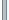 Айлино - Межевой (7 км; 0:10) Межевой 69 км 1:19 Межевой - Сулея (12 км; 0:15) Сулея 81 км 1:34 Сулея - Сатка (22 км; 0:21) Сатка 103 км 1:56 Сатка - Большая Запань (2 км; 0:01) Большая Запань 105 км 1:58 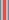 Большая Запань - Березовый мост (6 км; 0:04) Березовый мост 111 км 2:02 Березовый мост - Черновское (76 км; 1:08) Черновское 187 км 3:10 Черновское - Курамино (40 км; 0:59) Челябинская область - Башкортостан Челябинская область - Башкортостан Курамино 227 км 4:10 Курамино - Комсомольск (3 км; 0:05) Комсомольск 230 км 4:15 Комсомольск - Старомуйнаково (7 км; 0:09) Старомуйнаково 237 км 4:25 Старомуйнаково - Сафарово (17 км; 0:25) Сафарово 254 км 4:50 Сафарово - Ильчино (3 км; 0:04) Ильчино 257 км 4:54 Ильчино - Учалы (12 км; 0:17) Учалы 269 км 5:12 Учалы - Учалы (5 км; 0:07) Учалы 274 км 5:20 